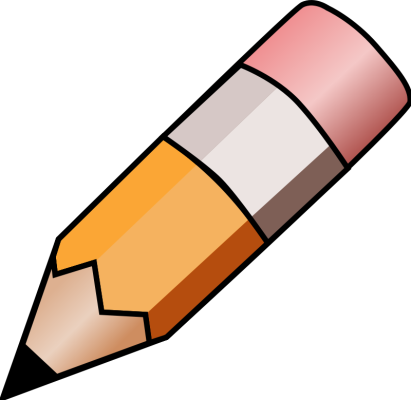 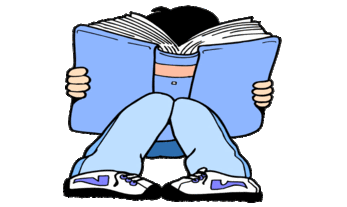 YEAR 4 HOME LEARNING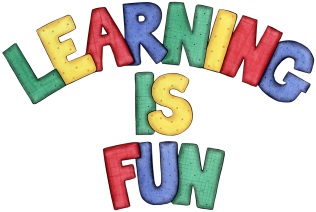 YEAR 4 HOME LEARNINGDate Set31/01/20Date Due05/02/20MathleticsPlease check Mathletics for extra home learning.  SpellodromePlease check spellodrome for extra words. ReadingRecommended daily reading time:KS2 20 minutes.Home Learning ProjectFor your home learning this week, I would like you to create a comic strip about one of your favourite myths. This home learning is due Wednesday 5th February 2020.GreekPlease go to Greek Class Blog for Greek Home LearningGreek Class - St Cyprian's Greek Orthodox Primary Academy